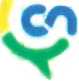 C«ntr4lní nikupPlzeňskéhokraje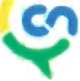 Ctntrélnf njkupPlz«A*kéhokraj*	 Adresa pro doručování (je-li odlišná od sídla/místa podnikání):V souladu s požadavkem zadavatele, uvedeném v článku 6 Výzvy k podání nabídky uvádím seznam poddodavatelů, s jejichž pomocí budu plnit předmět zakázky a u nichž je předpoklad, že se budou na zakázce podílet min. z 15% nabídkové ceny dodavatele (a také dle bodu 4.4. Zadávací dokumentace, tzn. předpoklad plnění poddodavatele je roven nebo vyšší než 10 % celkové ceny zakázky bez DPH nabízené účastníkem):Dodavatel uvede potřebný počet řádků (tabulku lze přizpůsobit, musí však obsahovat požadované údaje o poddodavatelích).Digitálně podepsal PřemyslPřemysl Holmik “ ,020.10.06 :4:32:4b +02'00'SEZNAM PŘÍPADNÝCH PODDODAVATELŮSEZNAM PŘÍPADNÝCH PODDODAVATELŮSEZNAM PŘÍPADNÝCH PODDODAVATELŮSEZNAM PŘÍPADNÝCH PODDODAVATELŮSEZNAM PŘÍPADNÝCH PODDODAVATELŮSEZNAM PŘÍPADNÝCH PODDODAVATELŮSEZNAM PŘÍPADNÝCH PODDODAVATELŮSEZNAM PŘÍPADNÝCH PODDODAVATELŮNÁZEV ZAKÁZKYNÁZEV ZAKÁZKYNÁZEV ZAKÁZKYNÁZEV ZAKÁZKYNÁZEV ZAKÁZKYNÁZEV ZAKÁZKYNÁZEV ZAKÁZKYNÁZEV ZAKÁZKYREKONSTRUKCE HŘIŠTĚ NA HŘIŠTĚ S UMĚLÝM POVRCHEM VČETNĚ VYBUDOVÁNÍ SOCIÁLNÍHO ZAŘÍZENÍ KŘIMICE (1. ETAPA)REKONSTRUKCE HŘIŠTĚ NA HŘIŠTĚ S UMĚLÝM POVRCHEM VČETNĚ VYBUDOVÁNÍ SOCIÁLNÍHO ZAŘÍZENÍ KŘIMICE (1. ETAPA)REKONSTRUKCE HŘIŠTĚ NA HŘIŠTĚ S UMĚLÝM POVRCHEM VČETNĚ VYBUDOVÁNÍ SOCIÁLNÍHO ZAŘÍZENÍ KŘIMICE (1. ETAPA)REKONSTRUKCE HŘIŠTĚ NA HŘIŠTĚ S UMĚLÝM POVRCHEM VČETNĚ VYBUDOVÁNÍ SOCIÁLNÍHO ZAŘÍZENÍ KŘIMICE (1. ETAPA)REKONSTRUKCE HŘIŠTĚ NA HŘIŠTĚ S UMĚLÝM POVRCHEM VČETNĚ VYBUDOVÁNÍ SOCIÁLNÍHO ZAŘÍZENÍ KŘIMICE (1. ETAPA)REKONSTRUKCE HŘIŠTĚ NA HŘIŠTĚ S UMĚLÝM POVRCHEM VČETNĚ VYBUDOVÁNÍ SOCIÁLNÍHO ZAŘÍZENÍ KŘIMICE (1. ETAPA)REKONSTRUKCE HŘIŠTĚ NA HŘIŠTĚ S UMĚLÝM POVRCHEM VČETNĚ VYBUDOVÁNÍ SOCIÁLNÍHO ZAŘÍZENÍ KŘIMICE (1. ETAPA)REKONSTRUKCE HŘIŠTĚ NA HŘIŠTĚ S UMĚLÝM POVRCHEM VČETNĚ VYBUDOVÁNÍ SOCIÁLNÍHO ZAŘÍZENÍ KŘIMICE (1. ETAPA)SPISOVÁZNAČKA:CN/115/CN/20CN/115/CN/20ČÍSLOJEDNACÍ:3448/20/CNSYSTÉMOVÉ ČÍSLO VZ:SYSTÉMOVÉ ČÍSLO VZ:P20V00000344ODKAZ - EZAK:ODKAZ - EZAK:https://ezak.cnpk.cz/contract display 8022.htmlhttps://ezak.cnpk.cz/contract display 8022.htmlhttps://ezak.cnpk.cz/contract display 8022.htmlhttps://ezak.cnpk.cz/contract display 8022.htmlhttps://ezak.cnpk.cz/contract display 8022.htmlhttps://ezak.cnpk.cz/contract display 8022.htmlODKAZ VVZ:ODKAZ VVZ:ODKAZ TED:ODKAZ TED:ZADAVATEL:ZADAVATEL:Střední průmyslová škola dopravní, Plzeň, Karlovarská 99Střední průmyslová škola dopravní, Plzeň, Karlovarská 99Střední průmyslová škola dopravní, Plzeň, Karlovarská 99Střední průmyslová škola dopravní, Plzeň, Karlovarská 99Střední průmyslová škola dopravní, Plzeň, Karlovarská 99Střední průmyslová škola dopravní, Plzeň, Karlovarská 99SÍDLO:SÍDLO:Karlovarská 99, Plzeň, 323 00Karlovarská 99, Plzeň, 323 00Karlovarská 99, Plzeň, 323 00Karlovarská 99, Plzeň, 323 00IČO:69457930STATUTÁRNÍ ZÁSTUPCE:STATUTÁRNÍ ZÁSTUPCE:Ing. Irena Nováková - ředitelkaIng. Irena Nováková - ředitelkaIng. Irena Nováková - ředitelkaIng. Irena Nováková - ředitelkaIng. Irena Nováková - ředitelkaIng. Irena Nováková - ředitelkaPOVĚŘENÁ OSOBA:POVĚŘENÁ OSOBA:Bc. Pavel ProcházkaBc. Pavel ProcházkaBc. Pavel ProcházkaBc. Pavel ProcházkaBc. Pavel ProcházkaBc. Pavel ProcházkaADMINISTRÁTOR:ADMINISTRÁTOR:Centrální nákup, příspěvková organizaceCentrální nákup, příspěvková organizaceCentrální nákup, příspěvková organizaceCentrální nákup, příspěvková organizaceCentrální nákup, příspěvková organizaceCentrální nákup, příspěvková organizaceSÍDLO:SÍDLO:Vejprnická 663/56, 318 00 PlzeňVejprnická 663/56, 318 00 PlzeňVejprnická 663/56, 318 00 PlzeňVejprnická 663/56, 318 00 PlzeňIČO:72046635STATUTÁRNÍ ZÁSTUPCE:STATUTÁRNÍ ZÁSTUPCE:Mgr. Bc. Jana Dubcová, ředitelkaMgr. Bc. Jana Dubcová, ředitelkaMgr. Bc. Jana Dubcová, ředitelkaMgr. Bc. Jana Dubcová, ředitelkaMgr. Bc. Jana Dubcová, ředitelkaMgr. Bc. Jana Dubcová, ředitelkaPOVĚŘENÁ OSOBA:POVĚŘENÁ OSOBA:Korunka EduardKorunka EduardKorunka EduardE-MAIL:E-MAIL:eduard.korunka@cnpk.czDRUH VZ:Stavební práceStavební práceREŽIM VZ:PodlimitníDRUHŘÍZENÍ:DRUHŘÍZENÍ:ZPŘFINANCOVÁNO Z EU:FINANCOVÁNO Z EU:IDENTIFIKAČNÍ ÚDAJE DODAVATELEIDENTIFIKAČNÍ ÚDAJE DODAVATELEObchodní firma/název/jméno, příjmeníRENVIA stavby s.r.o.Právní forma (popř. údaj o zápisu v OR)Společnost s ručením omezenýmIdentifikační číslo09110291Sídlo/místo podnikání/místo trvalého pobytuč.p. 67, 330 23 MyslinkaOprávněná osoba jednat jménem či za dodavateleJméno a příjmení: Přemysl HolmikFunkce: statutární orgán, jednatelKontakt (e-mail, tel.): p.holmik@seznam.cz, 724 261 400 Oprávnění zastupovat (odkaz na OR, popř. na plnou moc): statutární orgán- jednatel viz výpis ORKontaktní osoba(je-li odlišná od oprávněné osoby)Jméno a příjmení: Ing. Lucie KuklováKontakt (e-mail, tel.): renviastavbv@seznam.cz. 606 645 276DodavatelIČsezastoupenýDruh a rozsah prací a služeb,sídlemkteré bude poddodavatel poskytovatpm trávníky29113954Zruč-Pavel Jiřinec,Poddodavatel poskytls.r.o.Senec,jednatelúčastníkoviSeneckávěci nebo práva k prokázání33, 330technické kvalifikace podle08ustanovení §79 odst. 2 písm. a) ZZVZ (dle bodu 4.3 písm. b) a c) Zadávací dokumentace) - Seznam realizovaných staveb včetně Osvědčení objednatelů, stavební práce, ke kterým se prokazované kritérium kvalifikace vztahujestavební práce či služby, ke kterým se prokazované kritérium kvalifikace vztahuje dle § 83, odst. 2) zákona č. 134/2016 Sb., o zadávání veřejných zakázek v platném znění.- předpoklad plnění poddodavatelem 58 %Datum:Potvrzuji, že výše uvedené údaje o poddodavatelích jsou pravdivé06.10.2020a závazné.Jméno a příjmení oprávněné osoby jednat jménem či zadodavatele: Přemysl Holmik